5 نومبر 2020 سے 2 دسمبر کی آدھی رات تک پورا ملک لاک ڈاؤن میں ہے۔اپنی برادری کی حفاظت اور وائرس کو دبانے کے ليے ہم آپ سے ان اصولوں پر عمل کرنے کے لئے کہہ رہے ہیں۔آپ کو گھر پر ہی رہنا چاہئےصرف کھانے، طبی وجوہات، ورزش، تعلیم یا کام کے لئے گھر سے نکليںاگر آپ گھر سے کام کر سکتے ہو تو آپ کو گھر سے کام کرنا ہوگاجب تک ضروری نہ ہو سفر سے گریز کریںاسکول اور ضروری دکانیں کھلی رہیں     ہمارے والدین / دیکھ بھال کرنے والوں کے لئے ایک یاد دہانی:اگر آپ کے گھر والوں میں سے کسی کو بھی نیچے کی علامات میں سے کوئی ایک پیدا ہوجائے تو آپ کو گھر میں ہی رہنا ہوگا اور ٹیسٹ بک کروانا ہوگا (آپ کو ٹیسٹ سنٹر جانے کی اجازت ھو گی)آپ کو جلد سے جلد ہم سے رابطہ کرنا ہوگا اور اسکول نہیں آنا ہوگامنفی نتیجہ آنے تک تمام گھر والوں کو گھر میں ہی رہنا ھو گااگر آپ کو شبہ ہے تو آفس کال کريں  [enter school’s phone number here]براہ کرم اسکول کے کھیل کے میدان میں ہر وقت چہرہ ڈھانپیں۔ اگر آپ صحت کی وجوہات کی بناء پر چہرے کو ڈھانپ نہیں سکتے ہیں تو آپ کو کسی دوسرے شخص سے 2 میٹر کی دوری پر رہنا چاہئے (کھیل کے میدان میں عملے کے پاس قابل تلف چہرہ ڈھانپنے کی اشياء موجود ہیں اگر آپ اپنا بھول جاتے ہیں)علامات یہ ہیں:ایک نئی مستقل کھانسی یا کھانسی کے تین واقعات، بلند درجہ حرارت، ذائقہ یا بو کا محسوس نہ ھونابراہ کرم اپنے بچوں، عملے، کنبے اور پوری برادری کو محفوظ رکھنے میں ہم سب کی مدد کریں۔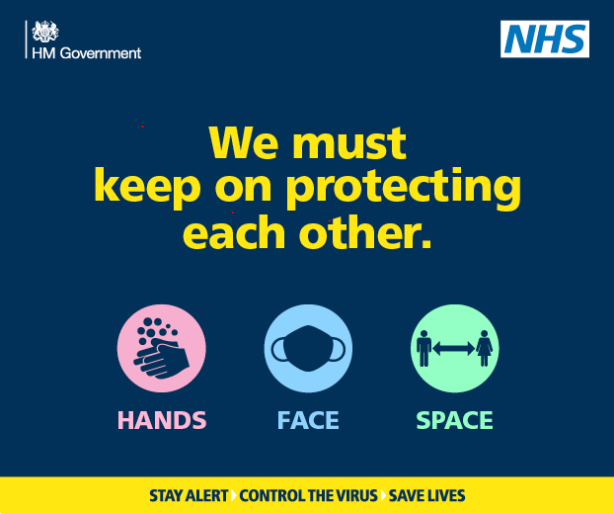 	قومی پابندیاں